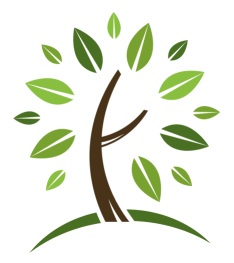 Woodlands Primary School Creative CurriculumConnector: Carnival!Year Group: 2Term and cycle: Summer 2 ATeachingTeachingTeachingTeachingTeachingTeachingTeachingTeachingTeachingTeachingLearningLearningSubjectWk1Wk2Wk3Wk4Wk4Wk5Wk5Wk6OutcomeSuccess CriteriaContextEnglishPoetryNarrativeMarcos TravelsNarrativeMarcos TravelsNarrativeMarcos TravelsNarrativeMarcos TravelsNarrativeMarcos TravelsReport on BrazilReport on BrazilMulticultural storyDo: Write a story set in a different placeKnow: Adjectives and descriptive phrasesUnderstand: How to bring a setting to life using descriptive languageBrazilMathsSingapore MathsSingapore MathsSingapore MathsSingapore MathsSingapore MathsSingapore MathsSingapore MathsSingapore MathsTime ChallengesDo: Calculate a range of time problems related to the carnivalKnow:  How to tell the time on a clock face to five minute intervalsUnderstand: How to record time Brazil MathsChp 14TimeChp 14TimeChp 14TimeChp 14TimeChp 15VolumeChp 15VolumeChp 15VolumeChp 15VolumeTime ChallengesDo: Calculate a range of time problems related to the carnivalKnow:  How to tell the time on a clock face to five minute intervalsUnderstand: How to record time Brazil ScienceY2 Plants / Uses of Everyday Materials Y2 Plants / Uses of Everyday Materials Y2 Plants / Uses of Everyday Materials Y2 Plants / Uses of Everyday Materials Y2 Plants / Uses of Everyday Materials Y2 Plants / Uses of Everyday Materials Y2 Plants / Uses of Everyday Materials Y2 Plants / Uses of Everyday Materials Informative displayDo: Sort animals into species type and by trait (herbivore )Know: How to classify animals according to similarity Understand: Why scientists group animalsUK v BrazilGeographyInternational Non-European Country: BrazilInternational Non-European Country: BrazilInternational Non-European Country: BrazilInternational Non-European Country: BrazilInternational Non-European Country: BrazilInternational Non-European Country: BrazilInternational Non-European Country: BrazilInternational Non-European Country: BrazilDisplayDo: Find out about Brazilian life and its environmentKnow: Key human and physical features of BrazilUnderstand:   Similarities and differences between the UK and BrazilUK v BrazilComputing  Internet Research  Internet Research  Internet Research  Internet Research  Internet Research  Internet Research  Internet Research  Internet Research Electronic Filing Do: Create electronic filesKnow: How to save data and screen shotsUnderstand:  How to retrieve key informationBrazilPSHCESEAL - ChangesSEAL - ChangesSEAL - ChangesSEAL - ChangesSEAL - ChangesSEAL - ChangesSEAL - ChangesSEAL - ChangesTransition PresentationDo: Performance to Foundation Stage pupils relating to moving into Y1Know: How to speak clearlyUnderstand: The purpose of the presentationTransitionPEAthleticsAthleticsAthleticsAthleticsAthleticsAthleticsAthleticsAthleticsGym SequenceDo: Choreograph a paired gym sequenceKnow: A range of movements and balances and how they link togetherUnderstand: Mirroring and opposite techniquesGymPEDanceDanceDanceDanceDanceDanceDanceDanceGym SequenceDo: Choreograph a paired gym sequenceKnow: A range of movements and balances and how they link togetherUnderstand: Mirroring and opposite techniquesGymMusicExploring Instruments and SymbolsExploring Instruments and SymbolsExploring Instruments and SymbolsExploring Instruments and SymbolsExploring Instruments and SymbolsExploring Instruments and SymbolsExploring Instruments and SymbolsExploring Instruments and SymbolsCarnival SongsDo: Use symbols to record a composition and follow and play using instrumentsKnow: How symbols represent sounds in musicUnderstand: That compositions can be planned by using symbolsInvented notationArt           Multicultural Art: Carnival Masks           Multicultural Art: Carnival Masks           Multicultural Art: Carnival Masks           Multicultural Art: Carnival Masks           Multicultural Art: Carnival Masks           Multicultural Art: Carnival Masks           Multicultural Art: Carnival Masks           Multicultural Art: Carnival MasksCarnival masksDo:  Design and make a mask for a carnivalKnow: How to use shape and colour for dramatic impactUnderstand: The influence of art  from other culturesBrazilREY2: it possible to be kind to everyone all of the time?Y2: it possible to be kind to everyone all of the time?Y2: it possible to be kind to everyone all of the time?Y2: it possible to be kind to everyone all of the time?Y2: it possible to be kind to everyone all of the time?Y2: it possible to be kind to everyone all of the time?Y2: it possible to be kind to everyone all of the time?Y2: it possible to be kind to everyone all of the time?Y2: Retell storiesY2:  Do: To re-tell Bible stories that show kindness, and to explore how this makes Christians behave towards other people.                            Know: stories from the Bible                                                  Understand: Meanings from the storiesChristianityJudaismChallengeECM - Can You Make a Multicultural MealECM - Can You Make a Multicultural MealECM - Can You Make a Multicultural MealECM - Can You Make a Multicultural MealECM - Can You Make a Multicultural MealECM - Can You Make a Multicultural MealECM - Can You Make a Multicultural MealECM - Can You Make a Multicultural MealFood festivalDo: Make a range of sweet and savoury snacksKnow: Hygienic cooking techniquesUnderstand:  How different cultures enjoy varying foodsFood eventSkills Taught and AppliedKey:S = SkillL = LevelT = TaughtA = Applied1 Speak effectively for different audiences.3 Understand others through talk.10 Develop a range of mental calculation strategies and apply in different contexts.15 Use a range of information sources22 Contribute to small group and whole class discussions.30 Reflect and critically evaluate their own work.37 Solve problems faced in learning and life.44 Manage own and others feelings appropriatelyCross-Curricular linksMaths, Geography, DTQuality TextHanda’s SurpriseSpider Weaver/ The HunterSkills Taught and AppliedKey:S = SkillL = LevelT = TaughtA = Applied1 Speak effectively for different audiences.3 Understand others through talk.10 Develop a range of mental calculation strategies and apply in different contexts.15 Use a range of information sources22 Contribute to small group and whole class discussions.30 Reflect and critically evaluate their own work.37 Solve problems faced in learning and life.44 Manage own and others feelings appropriatelyDiscrete Subjects – Elements of RE, PE and Maths Discrete Subjects – Elements of RE, PE and Maths 